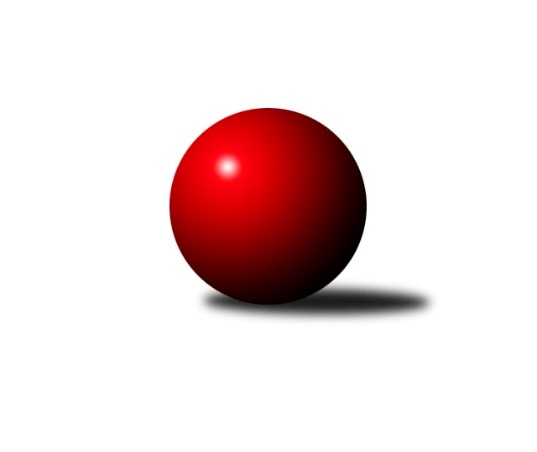 Č.19Ročník 2018/2019	9.3.2019Nejlepšího výkonu v tomto kole: 2592 dosáhlo družstvo: TJ Sokol MohelniceKrajský přebor OL 2018/2019Výsledky 19. kolaSouhrnný přehled výsledků:TJ Břidličná ˝A˝	- KK Šumperk ˝C˝	7:1	2448:2211	10.0:2.0	9.3.TJ Pozemstav Prostějov	- Spartak Přerov ˝C˝	5:3	2502:2491	5.5:6.5	9.3.TJ Sokol Mohelnice	- Sokol Přemyslovice ˝B˝	4:4	2592:2533	6.0:6.0	9.3.KK PEPINO Bruntál	- KS Moravský Beroun 	8:0	2480:2180	9.0:3.0	9.3.KK Zábřeh  ˝C˝	- TJ Horní Benešov ˝C˝	3:5	2523:2549	5.0:7.0	9.3.Tabulka družstev:	1.	TJ Břidličná ˝A˝	18	13	1	4	87.5 : 56.5 	118.0 : 98.0 	 2506	27	2.	TJ Sokol Mohelnice	17	11	3	3	88.0 : 48.0 	128.0 : 76.0 	 2523	25	3.	KK PEPINO Bruntál	17	10	0	7	86.0 : 50.0 	117.5 : 86.5 	 2476	20	4.	TJ Horní Benešov ˝C˝	17	9	1	7	72.5 : 63.5 	100.5 : 103.5 	 2487	19	5.	Sokol Přemyslovice ˝B˝	17	9	1	7	71.0 : 65.0 	110.5 : 93.5 	 2511	19	6.	Spartak Přerov ˝C˝	17	8	1	8	68.0 : 68.0 	93.0 : 111.0 	 2450	17	7.	SKK Jeseník ˝B˝	17	8	0	9	65.5 : 70.5 	99.0 : 105.0 	 2438	16	8.	TJ Pozemstav Prostějov	18	8	0	10	64.0 : 80.0 	105.5 : 110.5 	 2485	16	9.	KS Moravský Beroun	17	7	1	9	65.5 : 70.5 	103.5 : 100.5 	 2465	15	10.	KK Zábřeh  ˝C˝	18	7	1	10	66.0 : 78.0 	98.5 : 117.5 	 2467	15	11.	KK Šumperk ˝C˝	17	0	1	16	26.0 : 110.0 	66.0 : 138.0 	 2311	1Podrobné výsledky kola:	 TJ Břidličná ˝A˝	2448	7:1	2211	KK Šumperk ˝C˝	Josef Veselý	 	 200 	 186 		386 	 0:2 	 405 	 	207 	 198		Miroslav Mrkos	Leoš Řepka	 	 195 	 189 		384 	 2:0 	 349 	 	177 	 172		Michal Strachota	Tomáš Fiury	 	 219 	 204 		423 	 2:0 	 357 	 	186 	 171		Jan Semrád	Vilém Berger	 	 215 	 207 		422 	 2:0 	 347 	 	174 	 173		Radek Juřina	Ivo Mrhal ml.	 	 196 	 208 		404 	 2:0 	 348 	 	158 	 190		Miroslav Adámek	Zdeněk Fiury ml.	 	 230 	 199 		429 	 2:0 	 405 	 	210 	 195		Rostislav Biolekrozhodčí: Nejlepší výkon utkání: 429 - Zdeněk Fiury ml.	 TJ Pozemstav Prostějov	2502	5:3	2491	Spartak Přerov ˝C˝	Miroslav Plachý	 	 211 	 236 		447 	 2:0 	 403 	 	206 	 197		Rostislav Petřík	Josef Jurda	 	 229 	 214 		443 	 1:1 	 425 	 	199 	 226		Václav Pumprla	Stanislav Feike	 	 168 	 195 		363 	 0:2 	 396 	 	177 	 219		Milan Dostál	David Rozsypal	 	 190 	 226 		416 	 1:1 	 418 	 	210 	 208		Jiří Kohoutek	Karel Zubalík	 	 222 	 205 		427 	 1.5:0.5 	 415 	 	222 	 193		Jan Lenhart	Václav Kovařík	 	 201 	 205 		406 	 0:2 	 434 	 	210 	 224		Libor Daňarozhodčí: ved.družstevNejlepší výkon utkání: 447 - Miroslav Plachý	 TJ Sokol Mohelnice	2592	4:4	2533	Sokol Přemyslovice ˝B˝	Antonín Jašek	 	 235 	 194 		429 	 0:2 	 464 	 	240 	 224		Milan Dvorský	Milan Šula	 	 218 	 203 		421 	 1:1 	 446 	 	209 	 237		Miroslav Ondrouch	Martin Macas	 	 248 	 238 		486 	 2:0 	 392 	 	196 	 196		Marek Kankovský	Jaroslav Jílek	 	 188 	 222 		410 	 1:1 	 420 	 	206 	 214		Karel Meissel	Martin Jašek	 	 206 	 214 		420 	 0:2 	 443 	 	219 	 224		Milan Smékal	Rostislav Krejčí	 	 216 	 210 		426 	 2:0 	 368 	 	182 	 186		Jiří Kankovskýrozhodčí: Nejlepší výkon utkání: 486 - Martin Macas	 KK PEPINO Bruntál	2480	8:0	2180	KS Moravský Beroun 	Jan Mlčák	 	 194 	 199 		393 	 2:0 	 367 	 	189 	 178		Zdeněk Chmela st.	Tomáš Janalík	 	 217 	 241 		458 	 2:0 	 370 	 	190 	 180		Daniel Krchov	Lukáš Janalík	 	 225 	 187 		412 	 1:1 	 347 	 	158 	 189		Petr Otáhal	Miluše Rychová	 	 225 	 184 		409 	 1:1 	 367 	 	178 	 189		Miloslav Krchov	Vítězslav Kadlec	 	 204 	 202 		406 	 1:1 	 348 	 	142 	 206		Erich Retek	Josef Novotný	 	 201 	 201 		402 	 2:0 	 381 	 	184 	 197		Zdeněk Chmela ml.rozhodčí: Nejlepší výkon utkání: 458 - Tomáš Janalík	 KK Zábřeh  ˝C˝	2523	3:5	2549	TJ Horní Benešov ˝C˝	Martin Pěnička	 	 203 	 217 		420 	 0:2 	 437 	 	215 	 222		Zdeňka Habartová	Tomáš Pěnička	 	 225 	 202 		427 	 2:0 	 408 	 	211 	 197		Daniel Duškevič	Miroslav Pokorný	 	 209 	 229 		438 	 1:1 	 433 	 	223 	 210		Miloslav Petrů	Václav Čamek	 	 210 	 209 		419 	 2:0 	 374 	 	176 	 198		Hana Kopečná	Miroslav Bodanský	 	 208 	 191 		399 	 0:2 	 419 	 	213 	 206		Michael Dostál	Lukáš Horňák	 	 210 	 210 		420 	 0:2 	 478 	 	229 	 249		Zdeněk Černýrozhodčí: vedoucí družstevNejlepší výkon utkání: 478 - Zdeněk ČernýPořadí jednotlivců:	jméno hráče	družstvo	celkem	plné	dorážka	chyby	poměr kuž.	Maximum	1.	Martin Macas 	TJ Sokol Mohelnice	449.69	305.6	144.1	3.3	10/10	(507)	2.	Zdeněk Fiury  ml.	TJ Břidličná ˝A˝	443.00	298.5	144.5	3.6	8/10	(473)	3.	Miroslav Plachý 	TJ Pozemstav Prostějov	438.31	301.6	136.7	5.1	8/10	(480)	4.	Tomáš Fiury 	TJ Břidličná ˝A˝	436.98	296.8	140.2	3.3	8/10	(486)	5.	Miluše Rychová 	KK PEPINO Bruntál	431.11	290.7	140.4	5.4	9/10	(455)	6.	Milan Šula 	TJ Sokol Mohelnice	430.74	287.3	143.5	2.8	9/10	(465)	7.	Zdeněk Černý 	TJ Horní Benešov ˝C˝	430.32	293.6	136.8	4.6	11/11	(480)	8.	Ivo Mrhal  ml.	TJ Břidličná ˝A˝	429.13	298.0	131.1	6.2	8/10	(471)	9.	Lukáš Horňák 	KK Zábřeh  ˝C˝	429.12	295.2	133.9	5.5	10/10	(458)	10.	Václav Kovařík 	TJ Pozemstav Prostějov	428.52	294.5	134.1	5.1	7/10	(468)	11.	Jan Tögel 	-- volný los --	427.50	300.7	126.8	8.2	11/11	(462)	12.	Libor Daňa 	Spartak Přerov ˝C˝	426.67	295.4	131.2	6.1	10/11	(475)	13.	Marek Kankovský 	Sokol Přemyslovice ˝B˝	426.49	293.9	132.6	7.0	9/11	(494)	14.	Miroslav Ondrouch 	Sokol Přemyslovice ˝B˝	425.14	298.1	127.0	6.4	8/11	(482)	15.	Milan Smékal 	Sokol Přemyslovice ˝B˝	424.85	291.0	133.8	6.8	9/11	(457)	16.	Josef Grulich 	Sokol Přemyslovice ˝B˝	423.75	295.6	128.1	5.1	8/11	(461)	17.	Jiří Kankovský 	Sokol Přemyslovice ˝B˝	423.23	294.9	128.3	8.1	11/11	(495)	18.	Robert Kučerka 	TJ Horní Benešov ˝C˝	423.13	291.3	131.8	7.0	10/11	(458)	19.	Miroslav Vala 	SKK Jeseník ˝B˝	422.96	294.1	128.9	5.8	9/10	(468)	20.	Václav Kovařík 	TJ Pozemstav Prostějov	422.80	293.1	129.8	6.4	8/10	(456)	21.	Zdeněk Chmela  ml.	KS Moravský Beroun 	421.36	297.2	124.1	6.7	11/11	(479)	22.	Lubomír Složil 	KK Zábřeh  ˝C˝	421.25	291.7	129.6	6.5	8/10	(449)	23.	Rostislav Krejčí 	TJ Sokol Mohelnice	420.89	292.7	128.2	5.7	10/10	(456)	24.	Rostislav Petřík 	Spartak Přerov ˝C˝	420.85	291.4	129.4	6.3	9/11	(486)	25.	Petr Otáhal 	KS Moravský Beroun 	420.62	294.6	126.0	6.5	10/11	(455)	26.	Michael Dostál 	TJ Horní Benešov ˝C˝	419.11	294.0	125.2	6.8	9/11	(447)	27.	Eva Zdražilová 	TJ Horní Benešov ˝C˝	418.75	292.1	126.6	7.3	9/11	(453)	28.	Jiří Kropáč 	-- volný los --	418.33	294.3	124.0	7.9	11/11	(466)	29.	Čestmír Řepka 	KS Moravský Beroun 	417.81	289.5	128.3	5.7	9/11	(469)	30.	Martin Pěnička 	KK Zábřeh  ˝C˝	417.32	285.4	131.9	7.0	9/10	(460)	31.	Václav Čamek 	KK Zábřeh  ˝C˝	416.43	288.8	127.6	9.5	9/10	(458)	32.	Tomáš Janalík 	KK PEPINO Bruntál	415.98	290.5	125.4	6.5	9/10	(458)	33.	Petra Rosypalová 	SKK Jeseník ˝B˝	415.15	286.6	128.6	7.0	9/10	(462)	34.	Antonín Jašek 	TJ Sokol Mohelnice	415.06	284.1	131.0	6.4	9/10	(458)	35.	Miloslav Petrů 	TJ Horní Benešov ˝C˝	414.27	291.4	122.9	7.2	11/11	(505)	36.	Jiří Kohoutek 	Spartak Přerov ˝C˝	413.87	285.8	128.1	8.0	10/11	(445)	37.	Josef Veselý 	TJ Břidličná ˝A˝	413.72	291.0	122.7	7.5	9/10	(439)	38.	Jana Fousková 	SKK Jeseník ˝B˝	413.03	288.0	125.1	7.0	8/10	(435)	39.	Zdeněk Fiury  st.	TJ Břidličná ˝A˝	413.00	287.3	125.7	6.8	9/10	(455)	40.	David Rozsypal 	TJ Pozemstav Prostějov	412.28	284.2	128.1	6.7	8/10	(458)	41.	Milan Dvorský 	Sokol Přemyslovice ˝B˝	411.17	285.9	125.2	8.8	9/11	(464)	42.	Vítězslav Kadlec 	KK PEPINO Bruntál	410.69	284.2	126.5	7.0	8/10	(457)	43.	Jaroslav Jílek 	TJ Sokol Mohelnice	409.91	284.1	125.8	8.4	9/10	(467)	44.	Josef Novotný 	KK PEPINO Bruntál	409.50	288.2	121.3	8.2	9/10	(461)	45.	Jan Mlčák 	KK PEPINO Bruntál	408.48	287.2	121.2	8.6	9/10	(470)	46.	Miloslav Krchov 	KS Moravský Beroun 	408.47	286.7	121.7	7.3	11/11	(458)	47.	Rostislav Biolek 	KK Šumperk ˝C˝	408.08	284.5	123.5	8.2	8/11	(443)	48.	Jan Lenhart 	Spartak Přerov ˝C˝	408.02	282.0	126.0	7.0	11/11	(485)	49.	Martin Rédr 	Spartak Přerov ˝C˝	405.86	284.7	121.2	7.0	8/11	(465)	50.	Vilém Berger 	TJ Břidličná ˝A˝	404.24	283.6	120.7	8.2	10/10	(439)	51.	Tomáš Pěnička 	KK Zábřeh  ˝C˝	402.64	285.8	116.8	8.4	9/10	(450)	52.	Petra Rosypalová 	SKK Jeseník ˝B˝	402.28	281.7	120.6	8.6	10/10	(446)	53.	Zdeňka Habartová 	TJ Horní Benešov ˝C˝	401.67	280.8	120.9	9.5	9/11	(443)	54.	Miroslav Machalíček 	-- volný los --	401.48	285.0	116.5	10.5	11/11	(432)	55.	Alena Machalíčková 	-- volný los --	400.99	281.8	119.2	8.5	11/11	(441)	56.	Richard Janalík 	KK PEPINO Bruntál	400.69	285.8	114.9	9.0	7/10	(426)	57.	Daniel Krchov 	KS Moravský Beroun 	400.49	283.2	117.3	9.4	9/11	(439)	58.	Erich Retek 	KS Moravský Beroun 	398.95	276.1	122.9	7.8	8/11	(456)	59.	František Všetička 	-- volný los --	394.44	282.7	111.7	10.5	9/11	(427)	60.	Zdeněk Chmela  st.	KS Moravský Beroun 	393.20	281.3	111.9	11.0	9/11	(452)	61.	Pavel Černohous 	TJ Pozemstav Prostějov	392.95	275.3	117.6	9.1	10/10	(456)	62.	Miroslav Bodanský 	KK Zábřeh  ˝C˝	390.17	282.0	108.1	10.0	8/10	(440)	63.	Tereza Moravcová 	SKK Jeseník ˝B˝	389.69	274.0	115.7	10.3	8/10	(435)	64.	Martin Jašek 	TJ Sokol Mohelnice	387.43	277.8	109.6	10.6	7/10	(446)	65.	Václav Jeřábek 	KK Šumperk ˝C˝	380.93	272.5	108.5	12.2	8/11	(416)	66.	Michal Strachota 	KK Šumperk ˝C˝	375.55	272.8	102.7	12.3	10/11	(412)		Jakub Bauer 	KK Šumperk ˝C˝	456.00	321.0	135.0	9.0	1/11	(456)		Petr Kozák 	TJ Horní Benešov ˝C˝	453.00	324.0	129.0	6.0	1/11	(453)		Michal Oščádal 	Sokol Přemyslovice ˝B˝	452.00	291.0	161.0	6.0	1/11	(467)		Pavel Košťál 	KK Šumperk ˝C˝	444.70	301.7	143.0	3.8	5/11	(479)		Zdenek Janoud 	SKK Jeseník ˝B˝	441.33	288.3	153.0	4.0	3/10	(468)		Miroslav Pokorný 	KK Zábřeh  ˝C˝	438.00	297.0	141.0	12.0	1/10	(438)		Martin Zavacký 	SKK Jeseník ˝B˝	436.53	300.3	136.2	5.6	5/10	(468)		Karel Zubalík 	TJ Pozemstav Prostějov	431.50	287.3	144.3	3.0	2/10	(433)		Lukáš Vybíral 	Sokol Přemyslovice ˝B˝	431.48	292.1	139.3	7.1	3/11	(465)		Leopold Jašek 	-- volný los --	430.97	300.6	130.3	5.3	6/11	(455)		Lukáš Janalík 	KK PEPINO Bruntál	429.60	284.1	145.5	4.3	6/10	(467)		Ludovít Kumi 	TJ Sokol Mohelnice	427.90	293.1	134.8	7.8	4/10	(460)		Jitka Horká 	KK Šumperk ˝C˝	425.25	299.0	126.3	5.5	1/11	(448)		Karel Meissel 	Sokol Přemyslovice ˝B˝	424.11	298.1	126.1	8.4	6/11	(449)		Jiří Koudelka 	TJ Pozemstav Prostějov	423.00	300.5	122.5	11.5	1/10	(427)		Josef Jurda 	TJ Pozemstav Prostějov	419.36	288.0	131.4	5.7	5/10	(461)		Ivan Brzobohatý 	TJ Pozemstav Prostějov	419.13	293.5	125.6	10.0	4/10	(436)		Jiří Divila 	Spartak Přerov ˝C˝	418.50	301.0	117.5	11.7	3/11	(445)		Petr Černohous 	TJ Pozemstav Prostějov	418.00	293.9	124.1	8.5	4/10	(463)		Michal Symerský 	Spartak Přerov ˝C˝	417.00	268.0	149.0	6.0	1/11	(417)		Radek Hejtman 	-- volný los --	414.50	286.0	128.5	4.3	4/11	(451)		Václav Pumprla 	Spartak Přerov ˝C˝	410.58	281.1	129.5	7.5	6/11	(454)		Luboš Brouček 	SKK Jeseník ˝B˝	409.00	297.0	112.0	8.0	1/10	(419)		Daniel Duškevič 	TJ Horní Benešov ˝C˝	408.00	320.0	88.0	10.0	1/11	(408)		Libuše Strachotová 	KK Šumperk ˝C˝	407.07	284.7	122.4	7.5	5/11	(451)		Zdeněk Sobota 	TJ Sokol Mohelnice	407.00	293.0	114.0	6.0	1/10	(407)		Jan Semrád 	KK Šumperk ˝C˝	406.96	289.0	118.0	7.4	7/11	(473)		Ivo Mrhal  st.	TJ Břidličná ˝A˝	405.00	287.4	117.6	8.7	5/10	(431)		Josef Čapka 	TJ Pozemstav Prostějov	404.50	278.5	126.0	14.5	2/10	(421)		Pavel Heinisch 	KK Šumperk ˝C˝	404.00	281.0	123.0	5.0	1/11	(404)		Jiří Okleštěk 	KK Zábřeh  ˝C˝	402.75	278.8	124.0	7.5	4/10	(410)		Ján Ludrovský 	KK Šumperk ˝C˝	402.33	285.3	117.0	10.7	3/11	(446)		Milan Dostál 	Spartak Přerov ˝C˝	400.00	282.4	117.6	8.0	6/11	(463)		Miroslav Setinský 	SKK Jeseník ˝B˝	398.00	291.0	107.0	10.5	2/10	(406)		František Langer 	KK Zábřeh  ˝C˝	394.00	278.6	115.4	11.4	5/10	(414)		Jiří Machala 	KS Moravský Beroun 	393.00	274.0	119.0	10.0	1/11	(393)		Magda Leitgebová 	TJ Pozemstav Prostějov	393.00	289.0	104.0	14.0	1/10	(393)		Přemysl Janalík 	KK PEPINO Bruntál	391.83	284.4	107.4	11.2	3/10	(414)		Hana Kopečná 	TJ Horní Benešov ˝C˝	391.42	271.5	120.0	9.4	6/11	(432)		Stanislav Feike 	TJ Pozemstav Prostějov	391.19	271.5	119.7	11.4	4/10	(424)		Radomila Janoudová 	SKK Jeseník ˝B˝	388.88	268.8	120.0	9.9	6/10	(437)		Michal Sosík 	TJ Pozemstav Prostějov	388.63	274.0	114.6	8.3	4/10	(405)		Miroslav Mrkos 	KK Šumperk ˝C˝	388.18	270.7	117.5	8.1	4/11	(418)		Alena Kopecká 	-- volný los --	388.00	274.5	113.5	6.5	2/11	(391)		Jiří Neuwirth 	KK Zábřeh  ˝C˝	387.00	271.0	116.0	9.0	1/10	(387)		Leoš Řepka 	TJ Břidličná ˝A˝	386.75	271.0	115.8	6.3	2/10	(403)		Dagmar Jílková 	TJ Sokol Mohelnice	385.00	274.0	111.0	8.0	1/10	(385)		Renata Semlerová 	TJ Sokol Mohelnice	385.00	277.0	108.0	15.0	1/10	(385)		Michal Svoboda 	-- volný los --	384.50	265.5	119.0	9.0	1/11	(398)		Bohuslava Fajdeková 	-- volný los --	380.00	295.0	85.0	14.0	1/11	(380)		Jaroslav Zelinka 	TJ Břidličná ˝A˝	379.50	265.0	114.5	9.0	2/10	(395)		Libor Příhoda 	KK Šumperk ˝C˝	377.13	267.3	109.9	11.4	6/11	(393)		Radek Juřina 	KK Šumperk ˝C˝	376.00	275.3	100.7	12.3	3/11	(430)		Tomáš Zatloukal 	Sokol Přemyslovice ˝B˝	373.33	270.7	102.7	13.7	6/11	(412)		Zdeněk Chudožilov 	TJ Pozemstav Prostějov	373.00	267.0	106.0	10.0	1/10	(373)		Miroslav Adámek 	KK Šumperk ˝C˝	371.55	263.3	108.3	13.9	5/11	(412)		Rostislav Cundrla 	SKK Jeseník ˝B˝	368.00	246.0	122.0	13.0	1/10	(368)		Petr Rosypal 	SKK Jeseník ˝B˝	368.00	258.5	109.5	13.0	2/10	(370)		Lukáš Matějka 	KK Šumperk ˝C˝	363.00	266.0	97.0	12.0	1/11	(363)		Anna Dosedělová 	TJ Břidličná ˝A˝	359.50	250.5	109.0	11.0	2/10	(368)		Jiří Hradílek 	Spartak Přerov ˝C˝	350.00	264.0	86.0	13.5	2/11	(354)		Zdeněk Hrabánek 	KK Šumperk ˝C˝	329.00	228.0	101.0	13.0	1/11	(329)		Otto Nagy 	-- volný los --	327.75	235.0	92.8	15.3	2/11	(370)		František Ocelák 	KK PEPINO Bruntál	314.75	237.5	77.3	19.0	2/10	(322)Sportovně technické informace:Starty náhradníků:registrační číslo	jméno a příjmení 	datum startu 	družstvo	číslo startu7936	Radek Juřina	09.03.2019	KK Šumperk ˝C˝	3x7212	Stanislav Feike	09.03.2019	TJ Pozemstav Prostějov	3x22805	Leoš Řepka	09.03.2019	TJ Břidličná ˝A˝	3x24469	Miroslav Pokorný	09.03.2019	KK Zábřeh  ˝C˝	1x23962	Daniel Duškevič	09.03.2019	TJ Horní Benešov ˝C˝	2x
Hráči dopsaní na soupisku:registrační číslo	jméno a příjmení 	datum startu 	družstvo	Program dalšího kola:20. kolo16.3.2019	so	9:00	KK Šumperk ˝C˝ - TJ Pozemstav Prostějov	16.3.2019	so	9:00	KS Moravský Beroun  - TJ Sokol Mohelnice	16.3.2019	so	9:00	TJ Horní Benešov ˝C˝ - TJ Břidličná ˝A˝	16.3.2019	so	10:00	Spartak Přerov ˝C˝ - KK PEPINO Bruntál				-- volný los -- - KK Zábřeh  ˝C˝	16.3.2019	so	15:30	Sokol Přemyslovice ˝B˝ - SKK Jeseník ˝B˝	Nejlepší šestka kola - absolutněNejlepší šestka kola - absolutněNejlepší šestka kola - absolutněNejlepší šestka kola - absolutněNejlepší šestka kola - dle průměru kuželenNejlepší šestka kola - dle průměru kuželenNejlepší šestka kola - dle průměru kuželenNejlepší šestka kola - dle průměru kuželenNejlepší šestka kola - dle průměru kuželenPočetJménoNázev týmuVýkonPočetJménoNázev týmuPrůměr (%)Výkon11xMartin MacasMohelnice4861xTomáš JanalíkPEPINO118.844585xZdeněk ČernýHor.Beneš.C47811xMartin MacasMohelnice115.394862xMartin ZavackýJeseník B4685xZdeněk ČernýHor.Beneš.C114.434781xMilan DvorskýPřemyslov. B4641xMartin ZavackýJeseník B111.564683xJiří Kropáč---4591xMilan DvorskýPřemyslov. B110.174641xTomáš JanalíkPEPINO4583xJiří Kropáč---109.41459